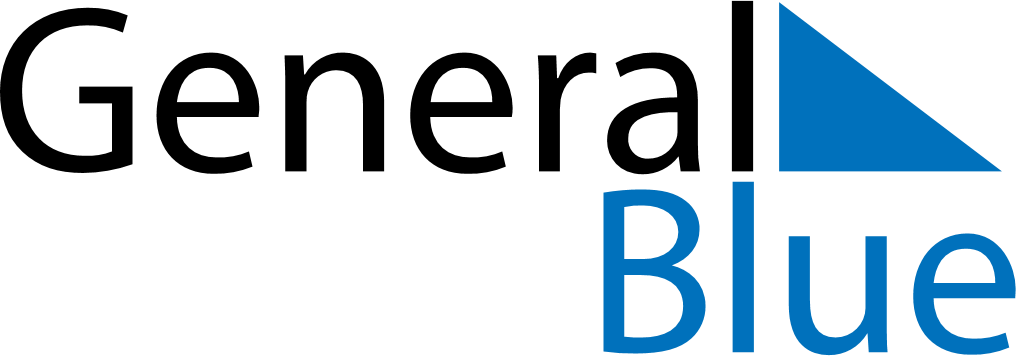 March 2024March 2024March 2024March 2024March 2024March 2024March 2024Koeylioe, Satakunta, FinlandKoeylioe, Satakunta, FinlandKoeylioe, Satakunta, FinlandKoeylioe, Satakunta, FinlandKoeylioe, Satakunta, FinlandKoeylioe, Satakunta, FinlandKoeylioe, Satakunta, FinlandSundayMondayMondayTuesdayWednesdayThursdayFridaySaturday12Sunrise: 7:31 AMSunset: 5:55 PMDaylight: 10 hours and 24 minutes.Sunrise: 7:27 AMSunset: 5:57 PMDaylight: 10 hours and 29 minutes.34456789Sunrise: 7:24 AMSunset: 6:00 PMDaylight: 10 hours and 35 minutes.Sunrise: 7:21 AMSunset: 6:03 PMDaylight: 10 hours and 41 minutes.Sunrise: 7:21 AMSunset: 6:03 PMDaylight: 10 hours and 41 minutes.Sunrise: 7:18 AMSunset: 6:05 PMDaylight: 10 hours and 47 minutes.Sunrise: 7:15 AMSunset: 6:08 PMDaylight: 10 hours and 52 minutes.Sunrise: 7:12 AMSunset: 6:11 PMDaylight: 10 hours and 58 minutes.Sunrise: 7:09 AMSunset: 6:13 PMDaylight: 11 hours and 4 minutes.Sunrise: 7:06 AMSunset: 6:16 PMDaylight: 11 hours and 9 minutes.1011111213141516Sunrise: 7:03 AMSunset: 6:18 PMDaylight: 11 hours and 15 minutes.Sunrise: 7:00 AMSunset: 6:21 PMDaylight: 11 hours and 21 minutes.Sunrise: 7:00 AMSunset: 6:21 PMDaylight: 11 hours and 21 minutes.Sunrise: 6:56 AMSunset: 6:24 PMDaylight: 11 hours and 27 minutes.Sunrise: 6:53 AMSunset: 6:26 PMDaylight: 11 hours and 32 minutes.Sunrise: 6:50 AMSunset: 6:29 PMDaylight: 11 hours and 38 minutes.Sunrise: 6:47 AMSunset: 6:31 PMDaylight: 11 hours and 44 minutes.Sunrise: 6:44 AMSunset: 6:34 PMDaylight: 11 hours and 50 minutes.1718181920212223Sunrise: 6:41 AMSunset: 6:37 PMDaylight: 11 hours and 55 minutes.Sunrise: 6:37 AMSunset: 6:39 PMDaylight: 12 hours and 1 minute.Sunrise: 6:37 AMSunset: 6:39 PMDaylight: 12 hours and 1 minute.Sunrise: 6:34 AMSunset: 6:42 PMDaylight: 12 hours and 7 minutes.Sunrise: 6:31 AMSunset: 6:44 PMDaylight: 12 hours and 13 minutes.Sunrise: 6:28 AMSunset: 6:47 PMDaylight: 12 hours and 18 minutes.Sunrise: 6:25 AMSunset: 6:49 PMDaylight: 12 hours and 24 minutes.Sunrise: 6:22 AMSunset: 6:52 PMDaylight: 12 hours and 30 minutes.2425252627282930Sunrise: 6:19 AMSunset: 6:55 PMDaylight: 12 hours and 36 minutes.Sunrise: 6:15 AMSunset: 6:57 PMDaylight: 12 hours and 41 minutes.Sunrise: 6:15 AMSunset: 6:57 PMDaylight: 12 hours and 41 minutes.Sunrise: 6:12 AMSunset: 7:00 PMDaylight: 12 hours and 47 minutes.Sunrise: 6:09 AMSunset: 7:02 PMDaylight: 12 hours and 53 minutes.Sunrise: 6:06 AMSunset: 7:05 PMDaylight: 12 hours and 58 minutes.Sunrise: 6:03 AMSunset: 7:07 PMDaylight: 13 hours and 4 minutes.Sunrise: 5:59 AMSunset: 7:10 PMDaylight: 13 hours and 10 minutes.31Sunrise: 6:56 AMSunset: 8:12 PMDaylight: 13 hours and 16 minutes.